IEEE P802.15Wireless Personal Area Networks		Contents1. Acronyms and Abbreviations	32. UWB Sensing	42.1 Introduction	42.2 Terminology	42.3 Operational modes for UWB sensing	42.3.1 Basic sensing modes	42.4 Sensing Procedure	52.4.1 General	52.4.2 Session setup	52.4.3 Sensing measurement instances	52.4.3.1 Sensing measurement report	62.4.3.1.1 Window-based CIR measurement report	62.4.3.1.2 Processed target feature report	82.4.4 Sensing session termination phase	82.5 Sensing block and round structure	82.6 UWB Sensing PHY	92.6.1 RF requirements: Sensing Pulse Shape	92.6.2 Sensing PPDU format	112.6.2.1 General	112.6.2.2 SHR field	112.6.2.2.1 SYNC field	112.6.2.2.2 SFD field	122.6.2.3 PHR field	122.6.2.4 PHY Payload field	122.6.2.5 SENS field	12Acronyms and AbbreviationsSDEV			sensing deviceCIR			channel impulse response OTA		              over the airIE			information elementMLME			MAC layer management entityOOB			out of bandOSR			oversampling ratioSSR			sensing sequence repetitionAoA	                            angle of arrivalRSSI		              received signal strength indexUWB SensingIntroductionSensing is the use of PHY and MAC features of UWB devices to obtain measurements to estimate features such as range, velocity, and motion of objects in an area of interest. Sensing measurements can enable various applications such as presence detection and environmental mapping. Support for UWB sensing is optional. A device that supports the mandatory set of sensing features defined in this document is called a Sensing Capable Device (SDEV). TerminologyThe following nomenclature is used for SDEVs:Sensing Initiator: An SDEV that initiates the RF sensing session with one or more other SDEVs.Sensing Responder: An SDEV that responds to the sensing initiator. Sensing Transmitter: An SDEV that sends the channel sounding PPDU to enable channel estimation for RF sensing purposes.Sensing Receiver: An SDEV that receives the channel sounding PPDU from the transmitter and performs channel estimation.Sensing Requesting Device: An SDEV that requests the sensing Channel Impulse Response (CIR) measurement report in a proxy application.Operational modes for UWB sensingIn this section, an overview of sensing scenarios is provided. Based on the roles of the initiator and responder devices in the sensing task, we present possible sensing modes for 802.15.4ab.Basic sensing modesIn most RF sensing scenarios, the sensing initiator is the device where the RF sensing applications reside, and hence the sensing initiator may require the. For the cases that the sensing initiator is the sensing transmitter, an Over-the-Air (OTA) measurement report may be sent by the sensing responder to provide the to the sensing initiator. Additionally, in a proxy application, the device requesting the proxy operation may receive OTA CIR measurement report from the sensing initiator. Based on the roles of sensing devices, the possible scenarios are listed below:Mono-Static SensingBi-Static Sensing [Initiator=sensing receiver]Bi-Static Sensing [Initiator=sensing transmitter]Multi-Static Sensing [Initiator=sensing receiver]Multi-Static Sensing [Initiator=sensing transmitter], supporting scheduling of OTA CIR measurement reports from multiple responders.Sensing ProcedureThe sensing procedure defines sensing frame exchange sequences for each of the sensing modes listed in Section 2.3. A sensing session consists of three phases:Session setup Sensing measurement instance(s)Session terminationSession setup It is possible that SDEVs consume more power when sensing is enabled, therefore, a natural default for an application would be to have sensing disabled. The higher layer is responsible for enabling sensing in SDEVs involved in a sensing session. During the session setup phase, a sensing initiator and one or more sensing responders exchange capabilities and agree on the operational parameters of a sensing session. These parameters may include:Sensing mode: Bi-static sensing, or multi-static sensingRole of the initiator: Sensing receiver, sensing transmitter, sensing transmitter and sensing receiverRole of the responder: Sensing receiver, sensing transmitter, sensing transmitter and sensing receiverSensing packet format (Section 2.5.2)Measurement report transmission mode: In-band, Out-of-Band (OOB)Measurement result format: Window-based CIR report or processed target report (Section 2.4.2.1)The session setup phase consists of the following steps:Transmission of a sensing session setup request frame by the sensing initiator to a sensing responder, followed by transmission of an Ack frame by the responder, andTransmission of a sensing session setup response by the responder to the sensing initiator to eitherAccept the parameters proposed by the initiator, orReject and provide responder’s preferred operational parameters in the sensing session response frame,followed by the transmission of an Ack frame by the sensing initiator.Sensing measurement instancesA sensing session consists of one or more measurement instances. A measurement instance consists of control phase, phase, and optional measurement report phase.Sensing session parameters configured during session setup phase may be updated during the control phase.A sensing initiator or a sensing responder starts a sounding phase by transmitting a sounding PPDU type which is agreed upon during the session setup or control phase.An optional  measurement report phase may follow the sounding PPDU transmission. Sensing measurement report An optional measurement report phase may be performed after the measurement phase. Measurement report can be transmitted in-band or via OOB methods.Two types of sensing measurement reports are specified. The MLME sensing measurement report is used to transmit the sensing measurement results to the application layer of the initiator device. It is sent from the MAC layer to the upper layers within a device over the MAC Layer Management Entity (MLME). Depending on the role of the sensing devices, an OTA sensing measurement report may also be required to transmit the sensing measurement results from a responder to the initiator.Both an MLME sensing measurement report and OTA sensing measurement report carry the sensing measurement results. Two types of sensing measurement result formats are considered: An SDEV shall support a window-based CIR measurement report which carries the CIR in a specified window. This type is used for most bi-static and multi-static sensing applications. Processed target feature report: An SDEV may optionally process the CIR report, to generate range/velocity and Angle of Arrival (AoA) for each object. The definition of computation methods is TBD.  The selection of the sensing result format depends on the sensing application, sensing mode and sensing node capability. It is negotiated during the sensing session set up phase through the sensing capability exchange.Window-based CIR measurement reportThe CIR is estimated from the received sensing PPDU packets. In this case, a window-based approach for the CIR sensing report is used to provide consistency for multiple CIR measurement reports across packets. A sensing report bitmap is used to signal the taps present in the CIR report. The bitmap offset () specifies the offset of the first tap from the reference tap, as shown in Figure 2.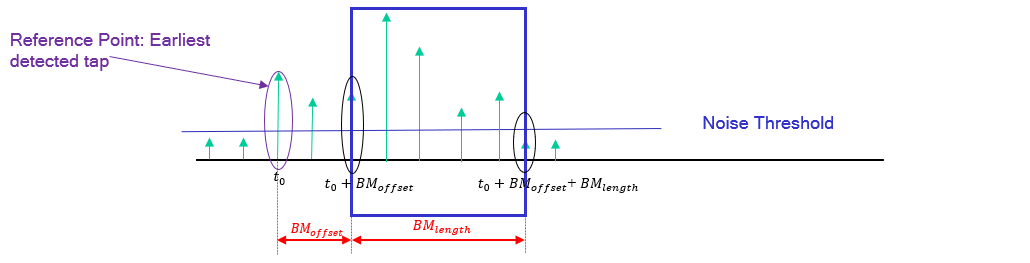 Figure 2: Sensing window parameters defined relative to the reference tapSingle CIR window with bitmap of a fixed length is specified through OOB means. The bitmap length is negotiated and determined through other means, and it is fixed during sensing session. In the mandatory mode, initiator proposes the bitmap, based on its sensing area of interest, from a limited set of bitmap options. Bitmap is fixed during the session and does not change from packet to packet.Support for an optional variable bitmap mode in which the bitmap varies from packet to packet is under consideration.Following CIR report parameters and specifications shall be supported by an SDEV:The earliest detected CIR tap is the reference tap for the window. Optional support for other reference tap options is under consideration:Other specific time instances can be specified as reference points (for example via OOB) when there is external synchronization.The strongest detected tap, if there are multiple equally strongest taps, then the earliest one is selected.The CIR measurement report shall be sampled at Over Sampling Ratio (OSR) of 2, to balance reasonable accuracy, complexity, and report overhead. OSR is defined with respect to signal BW. OSR is defined with respect to the aggregated BW.The CIR measurement report signed I/Q values for each Rx chain shall be represented using 16 bits.In the window-based CIR report, the CIR measurement report consists of two parts:The first part contains sensing control parameters. It consists of the number of receiving antennas, bitmap length, bitmap offset, and the bitmap. The sensing control parameters may or may not be present in the CIR Measurement Report depending on when the initiator needs them.The second part contains content fields for the CIR measurement report.  It consists of CIR in-phase and quadrature values for each chain, normalization factor for each chain, and Received Signal Strength Index (RSSI) for each chain. Table 1 illustrates the mandatory baseline parameters for CIR report. Table 1: Mandatory baseline CIR report parametersFor the sensing modes where the sensing initiator is the sensing transmitter, the CIR report may be sent OTA, and would be forwarded to the initiator’s upper layer for further processing.Processed target feature reportFor mono-static sensing where inherent synchronization is available, and for bi-static and multi-static sensing where external synchronization is utilized, a processed target feature report may be generated. Support for the processed target feature report is optional. An SDEV may optionally process the CIR report, to generate range/velocity and Angle of Arrival (AoA) for each object. The definition of computation methods is TBD.Sensing session termination phaseIn the sensing session termination phase, UWB devices stop performing measurements and terminate the sensing session.Sensing block and round structureThe ranging block/round/slot structure in Figure 6-48j of 802.15.4z can be generalized to define sensing blocks, rounds, and slots.A sensing block is a period for sensing. Each sensing block consists of several sensing rounds, where a sensing round is a period of sufficient duration to complete one entire sensing measurement instance. Each sensing round is subdivided into an integer number of sensing slots where a sensing slot is a period of sufficient duration for the transmission of at least one sensing PPDU. The time unit used in specifying the duration of sensing block, sensing round, and sensing slot is the RSTU as specified in Section 6.9.1.5 of 802.15.4z.Two example of measurement instance realization using sensing block structure are given below.Bi-Static Sensing [Initiator=sensing transmitter], with measurement report.Bi-Static Sensing [Initiator=sensing receiver], no measurement report is required.UWB Sensing PHY RF requirements: Sensing Pulse ShapeThe same pulse shape shall be used for the entire sensing packet and all the pulses within one sensing packet shall be modulated with a constant amplitude.The transmitted pulse shape p(t) shall be constrained by its cross-correlation function with a standard reference pulse shape, r(t). The normalized cross-correlation function between two waveforms is defined as follows:where Er and Ep are the energies of r(t) and p(t), respectively, p* denotes the complex conjugate of p, and Re{.} indicates that the real part is used. The reference pulse r(t) is a time-bounded Kaiser pulse with a parameter of . The value of  is TBD. Mathematically this is as follows:where I0 is the zeroth-order modified Bessel function of the first kind, L is the duration of the pulse which is set to 3 chips.The transmitted pulse p(t) shall have a magnitude of the cross-correlation function  whose main lobe is greater than or equal to TBD1 for a duration of at least Tw, as defined in 802.15.4 table 15-12, and any sidelobe shall be no greater than TBD2. For the purposes of testing a pulse for compliance, the following are defined: Let  be the magnitude of the cross-correlation of p(t) and r(t), and , for i = 1, 2,…, be a set of critical points as follows:The maximum of the function occurs at one of these critical points, , where  for all values of . The requirements thus states that for some continuous set of values that contain the point , the function  is no greater than TBD1. In addition, the second constraint on the value of sidelobes may be stated mathematically as  for all .To help with interoperability in sensing scenarios, the transmitted pulse should exhibit both minimum precursor energy and minimum postcursor energy. The transmitted pulse shape p(t) should be constrained by a symmetric time domain mask with solid line shown below, where A’, B’ and C’ are the points A, B and C mirrored in t = 0, respectively. The values of x1,x2,y1 and y2 are TBD. Tp is the inverse of the chip frequency. 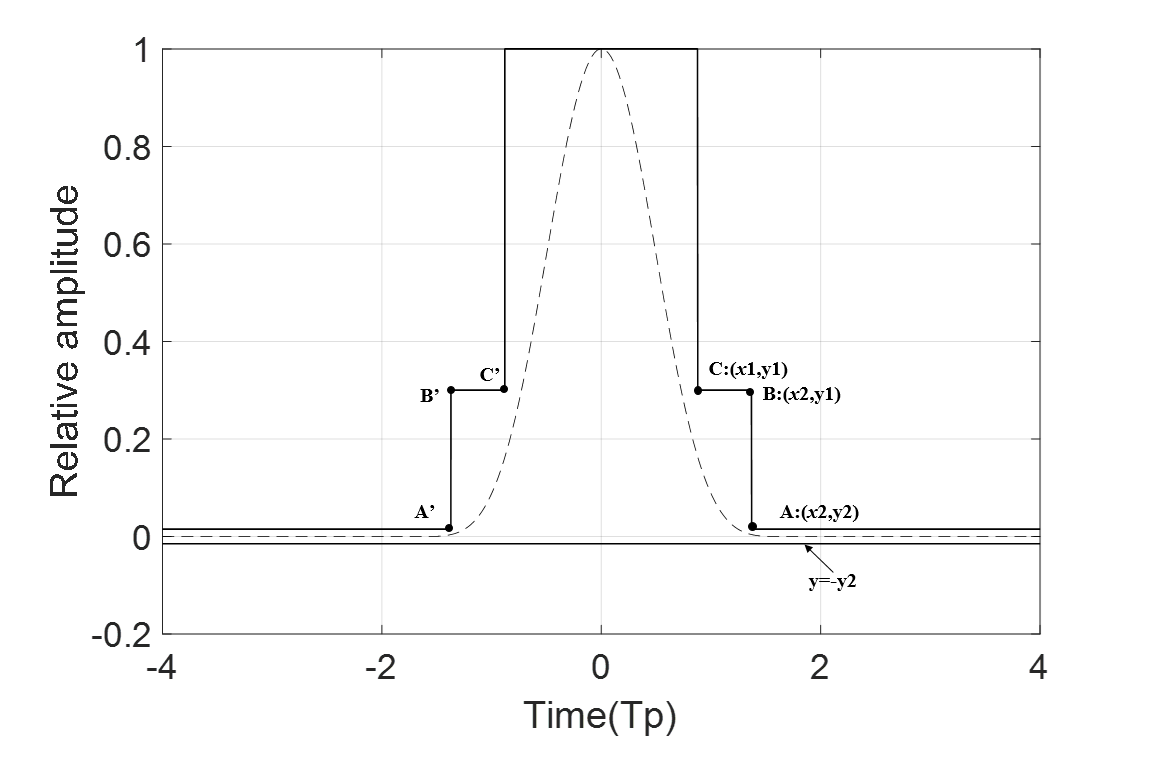 Figure 6: Recommended time domain mask for UWB sensing PHY pulse.Sensing An SDEV shall support transmission and reception of packets as specified in Table 2.  Figure 7 depicts the position of sensing field in the packets.Table 2: PPDU SENS packet structure configurations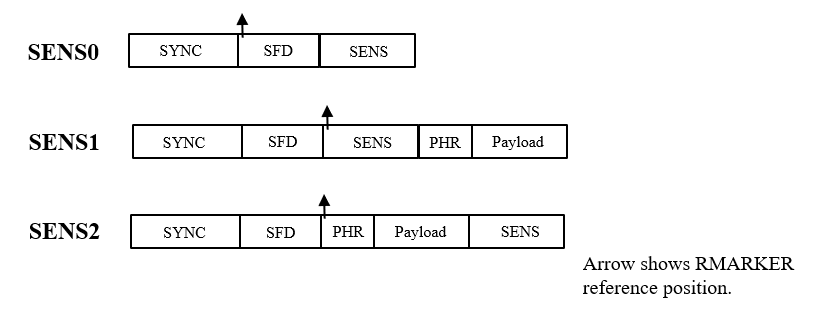 The SDEV shall support length 91 codes specified in Table 15-7a of 802.15.4z. The code sequences are spread to generate sensing symbol  according to table 15-7b of 802.15.4z.The number of symbols in is defined as sensing symbol repetition (SSR).  SDEV shall support transmission and reception of . 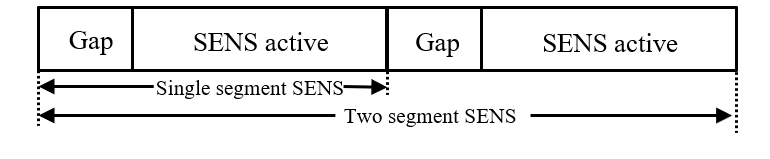 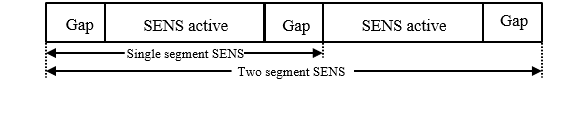 Packet transmission sequences are under consideration to facilitate optional support for frequency stitching across carrier frequencies spaced apart in multiples of 124.8MHz.ProjectIEEE P802.15 Working Group for Wireless Personal Area Networks (WPANs)TitleUWB Sensing Technical Framework ProposalDate Submitted Feb 28, 2023SourceRe:Contribution to IEEE 802.15.4ab AbstractPurposeThis submission proposes text to for the IEEE Std 802.15.4ab specification framework document.NoticeThis document does not represent the agreed views of the IEEE 802.15 Working Group or IEEE 802.15.4ab Task Group. It represents only the views of the participants listed in the “Source(s)” field above. It is offered as a basis for discussion and is not binding on the contributing individual(s) or organization(s). The material in this document is subject to change in form and content after further study. The contributor(s) reserve(s) the right to add, amend or withdraw material contained herein.FieldField lengthCommentsControl fieldsControl fieldsControl fieldsNumber of Rx antennas Content fields for each receiver chainContent fields for each receiver chainContent fields for each receiver chainTiming offset of the reference tapFirst arrival tap offset from CIR report grid. In units of .Normalization factor for I/QTBDCommon normalization value for In-phase and Quadrature valuesRSSITBDIndication of per packet power levelCIR In-phase values16 bitsPer tap; normalizedCIR Quadrature values16 bitsPer tap; normalizedSENS Position of SEN in the PPDUSupport0The SENS field is placed after SFD. Mandatory1The SENS field is placed after SFD and before PHROptional2The SENS field is placed after PayloadOptional